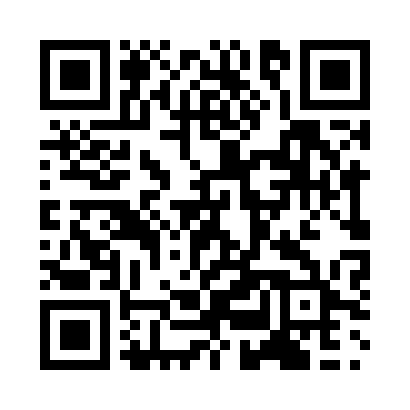 Prayer times for Biridjom, CameroonWed 1 May 2024 - Fri 31 May 2024High Latitude Method: NonePrayer Calculation Method: Muslim World LeagueAsar Calculation Method: ShafiPrayer times provided by https://www.salahtimes.comDateDayFajrSunriseDhuhrAsrMaghribIsha1Wed4:496:0212:123:296:227:302Thu4:496:0112:123:306:227:303Fri4:496:0112:123:306:227:314Sat4:486:0112:123:306:227:315Sun4:486:0112:113:316:227:316Mon4:486:0012:113:316:237:317Tue4:476:0012:113:316:237:318Wed4:476:0012:113:316:237:319Thu4:476:0012:113:326:237:3210Fri4:466:0012:113:326:237:3211Sat4:465:5912:113:326:237:3212Sun4:465:5912:113:336:237:3213Mon4:465:5912:113:336:237:3314Tue4:455:5912:113:336:237:3315Wed4:455:5912:113:346:247:3316Thu4:455:5912:113:346:247:3317Fri4:455:5912:113:346:247:3418Sat4:445:5912:113:356:247:3419Sun4:445:5912:113:356:247:3420Mon4:445:5912:113:356:247:3421Tue4:445:5812:113:356:247:3522Wed4:445:5812:123:366:257:3523Thu4:445:5812:123:366:257:3524Fri4:445:5812:123:366:257:3525Sat4:445:5812:123:376:257:3626Sun4:435:5812:123:376:257:3627Mon4:435:5812:123:376:267:3628Tue4:435:5912:123:386:267:3729Wed4:435:5912:123:386:267:3730Thu4:435:5912:123:386:267:3731Fri4:435:5912:133:386:277:38